LisäkielidiplomiValitse sinua kiinnostava kieli ja suorita siitä 10 vapaavalintaista tehtävää. Raportoi tehtävät diplomivihkoosi ja hyväksytä ne opettajalla. Saat lukuvuoden päätteeksi kunniakirjan eli diplomin todistuksesi liitteeksi. Ja mikä parasta, olet tutustunut aivan uuteen kieleen!Katso Youtubesta opetusvideo valitsemallasi kielellä. Kirjoita mitä opit ja kuinka monta kertaa katsoit videon.Tee oma opetusvideo valitsemastasi kielestä.Katso AirPanosta video kohdekieltä puhuvasta maasta.Testaa jokin kieltenoppimissovellus. Kirjaa ylös sovelluksen nimi ja sen plussat ja miinukset. Kirjoita 10 faktaa jostain maasta, jossa valitsemaasi kieltä puhutaan.Tee 10 kohdan lista tilanteista, missä valitsemastasi kielestä on sinulle hyötyä.Tee esitys kohdemaan nähtävyyksistä haluamallasi tavalla.Suunnittele matka kohdemaahan. Esittele se jollekin. Kuuntelijan allekirjoitus:________________________________________________Kirjoita vihkoosi 5 erikoista faktaa kohdemaan kulttuurista. Esim. ruoka, koulu, juhlat, tavat jne.Tee mainosjuliste valitsemastasi kielestä ja kiinnitä se koulusi ilmoitustaululle.Kuuntele kohdekielinen laulu. Laulun nimi:______________________________________________________Opettele ulkoa lastenlaulu tai runo.Harjoittele laskemaan 1-10. Äänitä ja kuunteluta opettajalla.Tee video, jossa esittelet vähintään 8 väriä. Videolla tulee olla väri sekä äännettynä että kirjoitettuna.Piirrä kuva perheestäsi ja kirjoita siihen perhesanat.Tee eläintarha tai maatila (pehmolelut, muovieläimet, nettikuvat, piirros tms.) Ota kuva tai videoi ja nimeä eläimet.Opettele kysymään nimeä valitsemallasi kielellä. Kysy 10 ja kirjoita diplomivihkoon kysymys ja henkilöiden nimet, keneltä kysyit.Opeta joku esittelemään itsensä kohdekielellä. Nimi, ikä, asuinpaikka. Kirjoita lauseet vihkoon. Opetettavan allekirjoitus:______________________________________Tee tavarajono ja laske. Ota kuva jonosta ja kerro lukumäärä opettajalle.Tee ystäväkirjan sivu diplomivihkoosi. Koristele ja kerro valitsemasi asiat itsestäsi.Valitse haluamasi aihepiiri (vaatteet, ruuat, kulkuneuvot, harrastus yms.) ja opettele 10 siihen liittyvää sanaa. Kirjoita ne diplomivihkoosi suomeksi ja valitsemallasi kielellä. Leikkaa lehdestä kuva tai piirrä hahmo (supersankari, malli, omakuva tms). Kirjoita vaatesanat kuvan ympärille.Esittele reppusi sisältö livenä tai videolla.Kirjoita kahvilan tai kioskin menu.Tee pieni näytelmä esim. Leluilla ja esitä se jollekin. Kirjoita käsikirjoitus diplomivihkoosi ja pyydä yleisöltä allekirjoitukset:___________________________________________________________________________________________________________________________________________________________________Väritä värityskirjan kuva ja kirjoita siihen värit.Piirrä sarjakuva ja kirjoita siihen puhekuplat.Opettele 10 verbiä ja käskytä kaveria liikkumaan ohjeidesi mukaan. Kirjoita verbit vihkoosi. Kaverin allekirjoitus:_________________________________________________Käytä valitsemaasi kieltä jossain arkipäivän tilanteessa. Kirjoita vihkoosi missä ja milloin käytit kieltä ja mitä sanoit.Tee muistipeli valitsemastasi kielestä. Esim. värit, numerot, ruuat yms. Pelaa jonkun kanssa. Pelikaverin allekirjoitus:_________________________________________________Kirjoita ostoskeskustelu itsellesi ja kaverillesi. Esittäkää opettajalle livenä tai videoikaa tai äänittäkää keskustelu.Laputa 20 huoneesi tai kotisi tavaraa. Kirjoita tavaroiden nimet lapuille ja kiinnitä esineisiin. Ota kuvia. Anna lappujen olla paikoillaan viikko. Montako muistit ulkoa lappujen poistamisen jälkeen? _____ChatterPix: Ota kuva jostain lelusta, piirrä sille suu ja puhu valitsemaasi kieltä. Näytä video viidelle. Pyydä allekirjoitukset:_______________________________________________________________________________________________________________________________________________________________________________________________________________________________Lainaa kirjastosta valitsemallasi kielellä kirjoitettu kirja ja kirjoita vihkoosi 10 sanaa, mitkä tunnistit.Tee 10 kysymystä ja haastattele joku. Kirjoita vihkoosi tai äänitä.Tee säätiedotus.Tee kokkausvideo oikeilla tai leikkiruuilla.Katso jokin ohjelma ja kilju “kyllä” valitsemallasi kielellä aina kun ymmärrät jotain. Kirjoita vihkoosi ohjelman nimi, kesto ja kiljuntojen lukumäärä.Piirrä omakuva ja kirjoita ympärille sanoja ulkonäöstäsi ja luonteestasi.Piirrä diplomivihkoosi kuva 10 adjektiivista ja kirjoita sanat kuvien alle.Ole navigointilaite. Neuvo tietä turistille. Äänitä, leiki, videoi tai kirjoita ohjeet.Tee sanakylttejä luokkaan tai koulun sisätiloihin. Pyydä lupa opettajalta. Tee postikortti tai kirjoita ja lähetä viesti jollekin kohdemaan kielellä.Leiki kahvilaaKirjoita vihkoosi viisi lempisanaasi kohdemaan kielellä.Tee tietovisa vieraalla kielellä.Kirjoita ostoslista vieraalla kielellä.Selvitin, miten montaa eri kieltä perheessäni tai luokassani puhutaan.Kirjoita viisi mielestäsi vaikeaa sanaa vieraalla kielellä.Opettele ostamaan haluamasi jäätelö vieraalla kielellä.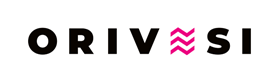 